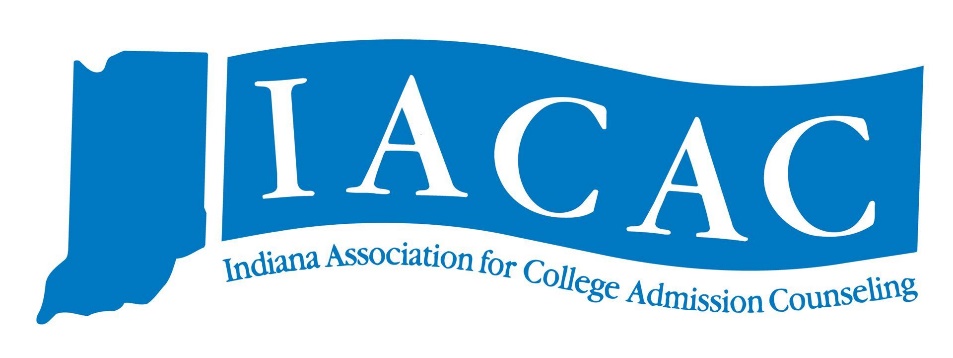 Monday, September 16th: Valparaiso University or Tuesday, September 17th: IUPUIIndiana Articulations (Tentative Schedule) 8:15 to 9:30 a.m.: Registration9:30 a.m.: Welcome  9:50 to 10:25 a.m.: Indiana Department of Education (DOE) Updates 10:30 to 11:20 a.m.: Breakout sessions (pick one) Public School Updates ACT and/or College Board Updates Financial Aid Overview Campus Tour  11:25 to 12:15: Breakout sessions (pick one) Private School Updates ACT and/or College Board UpdatesVisit Programs (High School and College Panel) 12:15 to 1:15 p.m.: Lunch1:30 to 2:30 p.m.: Counselor College Fair (Please note that the schedule is subject to change. Registration will open in July with an official schedule for both locations posted at that time)